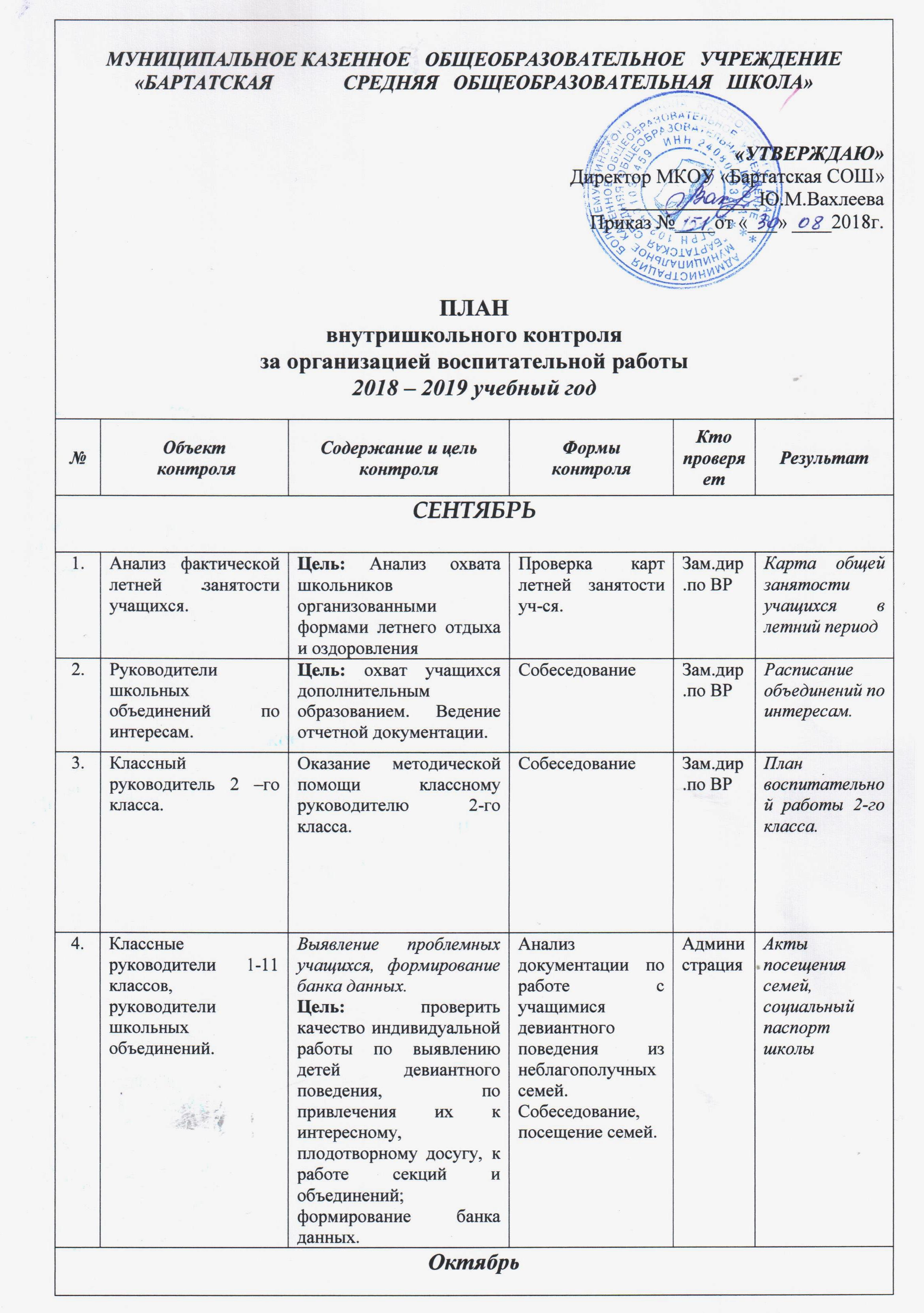 ...........1.1.Классные руководители 1-11Классные руководители 1-11Цель: Соответствие  воспитательных  задач, методов их реализации, планируемых результатов.  Цель: Соответствие  воспитательных  задач, методов их реализации, планируемых результатов.  Анализ поставленных задач и способов их реализации с точки зрения актуальности и реалистичности. Проверка воспитательных планов.Анализ поставленных задач и способов их реализации с точки зрения актуальности и реалистичности. Проверка воспитательных планов.Зам.дир.по ВРСправка Справка 2.2.Руководители объединений по интересамРуководители объединений по интересамЦель: своевременность заполнение журнала по ДО и выполнение требований по заполнению журнала.Цель: своевременность заполнение журнала по ДО и выполнение требований по заполнению журнала.Проверка журналов ДОПроверка журналов ДОЗам.дир.по ВРСправка Справка НОЯБРЬНОЯБРЬНОЯБРЬНОЯБРЬНОЯБРЬНОЯБРЬНОЯБРЬНОЯБРЬНОЯБРЬНОЯБРЬНОЯБРЬ1.Руководители школьных объединений, классные руководители 1-11 классов.Руководители школьных объединений, классные руководители 1-11 классов.Организация осенних каникул. Реализация планов воспитательной деятельности.Цель: изучить работу классных руководителей в 1 четверти. Организация осенних каникул. Реализация планов воспитательной деятельности.Цель: изучить работу классных руководителей в 1 четверти. Посещение мероприятий, занятий объединений по интересам.Собеседование с учащимися.Посещение мероприятий, занятий объединений по интересам.Собеседование с учащимися.Зам.дир.по ВРЗам.дир.по ВРЗам.дир.по ВРПЛАНработы во время осенних каникул согласован на ШМО классных руководителей.2.Классные руководители 1-11 классов, социальный педагог, руководители  школьных объединений.Классные руководители 1-11 классов, социальный педагог, руководители  школьных объединений.Работа с детьми, состоящими на ВШУПосещение объединений по интересам.Цель: проверить качество индивидуальной работы с детьми девиантного поведения, привлечения их к интересному, плодотворному досугу, к работе секций и объединений; Работа с детьми, состоящими на ВШУПосещение объединений по интересам.Цель: проверить качество индивидуальной работы с детьми девиантного поведения, привлечения их к интересному, плодотворному досугу, к работе секций и объединений; Анализ документации по работе с учащимися и семьями , состоящими на внутриклассном и внутришкольном контроле. Посещение неблагополучных семей. Посещение объединений по интересам.Анализ документации по работе с учащимися и семьями , состоящими на внутриклассном и внутришкольном контроле. Посещение неблагополучных семей. Посещение объединений по интересам.Администрация ОУАдминистрация ОУАдминистрация ОУАкты посещения семей.ДЕКАБРЬДЕКАБРЬДЕКАБРЬДЕКАБРЬДЕКАБРЬДЕКАБРЬДЕКАБРЬДЕКАБРЬДЕКАБРЬДЕКАБРЬДЕКАБРЬ1.Учащиеся, стоящие на ВШУ.Учащиеся, стоящие на ВШУ.Цель: проверить качество индивидуальной работы с детьми девиантного поведения, привлечения их к интересному, плодотворному досугу, к работе секций и объединений; предупредить неуспеваемость учащихся, стоящих на ВШУ. Цель: проверить качество индивидуальной работы с детьми девиантного поведения, привлечения их к интересному, плодотворному досугу, к работе секций и объединений; предупредить неуспеваемость учащихся, стоящих на ВШУ. Анализ классных журналов, дневников учащихся.Анализ классных журналов, дневников учащихся.АдминистрацияАдминистрацияАдминистрацияПротокол проверки дневников. 2.Классные руководители 1-11 классов.Классные руководители 1-11 классов.Подготовка новогодних праздников. Проведение  классных мероприятий.Цель: проверить уровень подготовки к новогодним праздникам и реализацию воспитательных планов.Подготовка новогодних праздников. Проведение  классных мероприятий.Цель: проверить уровень подготовки к новогодним праздникам и реализацию воспитательных планов.Анализ планов, собеседование Анализ планов, собеседование Администрация, педагог-организаторАдминистрация, педагог-организаторАдминистрация, педагог-организаторГрафик проведения новогодних праздников и график дежурства.3.Руководители школьных объединений.Руководители школьных объединений.Подготовка к организации каникул.Цель: проанализировать целесообразность запланированных на зимних каникулы мероприятий.Подготовка к организации каникул.Цель: проанализировать целесообразность запланированных на зимних каникулы мероприятий.Анализ планов проведения каникулАнализ планов проведения каникулЗам.дир.по ВРЗам.дир.по ВРЗам.дир.по ВРОбщешкольный план работы на каникулах.4.Классные руководители 1-11 классов.Классные руководители 1-11 классов.Проведение родительских собраний в течение 1полугодия.Цель: проконтролировать выполнение плана, соответствие тематики проведенных и запланированных собранийПроведение родительских собраний в течение 1полугодия.Цель: проконтролировать выполнение плана, соответствие тематики проведенных и запланированных собранийАнализ протоколов родительских собраний.Посещение собраний.Анализ протоколов родительских собраний.Посещение собраний.АдминистрацияАдминистрацияАдминистрацияСправкаЯНВАРЬЯНВАРЬЯНВАРЬЯНВАРЬЯНВАРЬЯНВАРЬЯНВАРЬЯНВАРЬЯНВАРЬЯНВАРЬЯНВАРЬ1.Руководители  школьных объединений.Руководители  школьных объединений.Работа ДО.Цель: Работа ДО.Цель: Анализ документации.Собеседование с педагогамиПосещение занятий.Анализ документации.Собеседование с педагогамиПосещение занятий.АдминистрацияАдминистрацияАдминистрацияСправка.2.Классные руководители 1-11 классов.Классные руководители 1-11 классов.Цель: Проанализировать степень выполнения организационной функции классными руководителями 1 – 11 классов. Цель: Проанализировать степень выполнения организационной функции классными руководителями 1 – 11 классов. Анализ воспитательного плана.Анализ воспитательного плана.АдминистрацияАдминистрацияАдминистрацияСправкаФЕВРАЛЬФЕВРАЛЬФЕВРАЛЬФЕВРАЛЬФЕВРАЛЬФЕВРАЛЬФЕВРАЛЬФЕВРАЛЬФЕВРАЛЬФЕВРАЛЬ1.Учащиеся, стоящие на ВШУ.Учащиеся, стоящие на ВШУ.Посещаемость, успеваемость учащихся, стоящих на ВШУ.Цель: проверить качество индивидуальной работы с детьми девиантного поведения, привлечения их к интересному, плодотворному досугу, к работе секций и объединений; предупредить неуспеваемость  учащихся, стоящих на ВШУ.Посещаемость, успеваемость учащихся, стоящих на ВШУ.Цель: проверить качество индивидуальной работы с детьми девиантного поведения, привлечения их к интересному, плодотворному досугу, к работе секций и объединений; предупредить неуспеваемость  учащихся, стоящих на ВШУ.Анализ классных журналов, дневников учащихсяАнализ классных журналов, дневников учащихсяАдминистрацияАдминистрацияАдминистрацияКорректировка социального паспорта2.Работа  классных руководителей 1 -11 класса по патриотическому воспитанию учащихся.Работа  классных руководителей 1 -11 класса по патриотическому воспитанию учащихся.Работа классных руководителей по патриотическому воспитанию Цель: изучить работу классных руководителей по формированию патриотической позиции учащихся.Работа классных руководителей по патриотическому воспитанию Цель: изучить работу классных руководителей по формированию патриотической позиции учащихся.Посещение мероприятий, собеседование с учащимися, анкетирование учащихся.Посещение мероприятий, собеседование с учащимися, анкетирование учащихся.Администрация, руководители МО классных руководителей.Администрация, руководители МО классных руководителей.Администрация, руководители МО классных руководителей.Справка МАРТМАРТМАРТМАРТМАРТМАРТМАРТМАРТМАРТМАРТМАРТ1.Учащиеся, стоящие на ВШУУчащиеся, стоящие на ВШУПосещаемость, успеваемость учащихся, стоящих на ВШУ, ведение ими учебной документацииЦель: предупредить неуспеваемости учащихся, стоящих на ВШУПосещаемость, успеваемость учащихся, стоящих на ВШУ, ведение ими учебной документацииЦель: предупредить неуспеваемости учащихся, стоящих на ВШУАнализ классных журналов, дневников учащихсяАнализ классных журналов, дневников учащихсяАдминистрацияАдминистрацияАдминистрацияОтчет кураторов на Совете профилак.2.Руководители школьных объединений, классные руководители 1-11 классовРуководители школьных объединений, классные руководители 1-11 классовПодготовка к организации каникулЦель: проанализировать целесообразность запланированных на весенние каникулы мероприятийПодготовка к организации каникулЦель: проанализировать целесообразность запланированных на весенние каникулы мероприятийАнализ планов проведения каникулАнализ планов проведения каникулАдминистрацияАдминистрацияАдминистрацияОбщешкольный план работы на каникулах.3.Работа классных руководителей с родителями учащихсяРабота классных руководителей с родителями учащихсяЦель: Проверка периодичности проведения, посещаемость, тематику родительских собраний в классных коллективах.Цель: Проверка периодичности проведения, посещаемость, тематику родительских собраний в классных коллективах.Проверка протоколов родительских собранийПроверка протоколов родительских собранийЗам.директора по ВРЗам.директора по ВРЗам.директора по ВРСправка АПРЕЛЬАПРЕЛЬАПРЕЛЬАПРЕЛЬАПРЕЛЬАПРЕЛЬАПРЕЛЬАПРЕЛЬАПРЕЛЬАПРЕЛЬАПРЕЛЬ1.Работа классных руководителей в области профилактики Работа классных руководителей в области профилактики Организация весенних каникулЦель: изучить работу классных руководителей, руководителей объединений по интересам  по обеспечению каникулярной занятости учащихся, изучить посещение учащимися запланированных мероприятий, занятий кружков, проверить работу кружков во время каникулОрганизация весенних каникулЦель: изучить работу классных руководителей, руководителей объединений по интересам  по обеспечению каникулярной занятости учащихся, изучить посещение учащимися запланированных мероприятий, занятий кружков, проверить работу кружков во время каникулПосещение мероприятий, занятий объединений по интересам.Собеседование с учащимися.Посещение мероприятий, занятий объединений по интересам.Собеседование с учащимися.АдминистрацияАдминистрацияАдминистрацияСправка2.Классные руководители 1-11 классов, социальный педагог, руководители школьных объединений.Классные руководители 1-11 классов, социальный педагог, руководители школьных объединений.Работа с детьми, состоящими на ВШУ, с учащимися из неблагополучных семей.Цель: проверить качество индивидуальной работы с детьми девиантного поведения, привлечения их к интересному, плодотворному досугу, к работе секций и объединений; проанализировать эффективность проводимой работы по предупреждению необоснованных пропусков занятий учащимися; формирование банка данных.Работа с детьми, состоящими на ВШУ, с учащимися из неблагополучных семей.Цель: проверить качество индивидуальной работы с детьми девиантного поведения, привлечения их к интересному, плодотворному досугу, к работе секций и объединений; проанализировать эффективность проводимой работы по предупреждению необоснованных пропусков занятий учащимися; формирование банка данных.Анализ документации по работе с учащимися девиантного поведения, из неблагополучных семейАнализ посещения детьми уроков и внеурочных мероприятийСобеседование, посещение семей.Анализ документации по работе с учащимися девиантного поведения, из неблагополучных семейАнализ посещения детьми уроков и внеурочных мероприятийСобеседование, посещение семей.АдминистрацияАдминистрацияАдминистрацияОтчет кураторов на Совете профилактик.МАЙМАЙМАЙМАЙМАЙМАЙМАЙМАЙМАЙМАЙМАЙ1.Классные руководители 1-11 классов, руководители школьных объединений, социальный педагог.Классные руководители 1-11 классов, руководители школьных объединений, социальный педагог.Организация мероприятий по обеспечению отдыха, оздоровления и трудовой занятости детей и подростков в летний каникулярный период 2014 годаЦель: составить план мероприятий по обеспечению отдыха, оздоровления и трудовой занятости детей и подростков в летний каникулярный период 2014 года.Организация мероприятий по обеспечению отдыха, оздоровления и трудовой занятости детей и подростков в летний каникулярный период 2014 годаЦель: составить план мероприятий по обеспечению отдыха, оздоровления и трудовой занятости детей и подростков в летний каникулярный период 2014 года.Анализ планов классных руководителей, руководителей кружков, собеседование, анализ анкетирования учащихсяАнализ планов классных руководителей, руководителей кружков, собеседование, анализ анкетирования учащихсяАдминистрация, социальный педагогАдминистрация, социальный педагогАдминистрация, социальный педагогСправка, план мероприятий2.Классные руководители 1-11 классов.Классные руководители 1-11 классов.Проведение родительских собраний в течение годаЦель: изучить выполнение плана воспитательной работы, соответствие тематики проведенных и запланированных  родительских собраний.Проведение родительских собраний в течение годаЦель: изучить выполнение плана воспитательной работы, соответствие тематики проведенных и запланированных  родительских собраний.Анализ протоколов родительских собраний.Посещение собраний.Анализ протоколов родительских собраний.Посещение собраний.АдминистрацияАдминистрацияАдминистрацияСправка3.Руководители  школьных объединений.Руководители  школьных объединений.Выполнение программ ДО. Анализ работы за годЦель: проверить выполнение программ,  наполняемость групп, проанализировать результаты работы дополнительного образования за год Выполнение программ ДО. Анализ работы за годЦель: проверить выполнение программ,  наполняемость групп, проанализировать результаты работы дополнительного образования за год Посещение занятий, работа с документациейПосещение занятий, работа с документациейЗам.дир.по ВРЗам.дир.по ВРЗам.дир.по ВРСправкаИЮНЬИЮНЬИЮНЬИЮНЬИЮНЬИЮНЬИЮНЬИЮНЬИЮНЬИЮНЬИЮНЬКлассные руководители 1-11 классов, руководители школьных объединений, ст.вожатые.Классные руководители 1-11 классов, руководители школьных объединений, ст.вожатые.Анализ работы за учебный годЦель: проанализировать аналитические умения классных руководителей, руководителей кружков, педагога-организатора, способность подвести итоги проведенной работы, определить ее результативность, поставить задачи на новый 2014-2015учебный год Анализ работы за учебный годЦель: проанализировать аналитические умения классных руководителей, руководителей кружков, педагога-организатора, способность подвести итоги проведенной работы, определить ее результативность, поставить задачи на новый 2014-2015учебный год Собеседование с классными руководителями, руководителямиобъединений, вожатыми.Анализ документацииСобеседование с классными руководителями, руководителямиобъединений, вожатыми.Анализ документацииАдминистрация, руководители м/оАдминистрация, руководители м/оАдминистрация, руководители м/оАнализ воспитательной работы школы, итоговый педсовет